August 20, 2015In Re: A-2015-2472256(See attached list)Application of Safety First Ambulance LLC for Safety First Ambulance for approval to provide paratransit service in Montgomery, Delaware and Bucks counties for the purpose of transporting people in wheelchair vans. Transportation ApplicationCancellation Notice	This is to inform you of the following cancellation:Type:		Initial HearingDate:		Thursday, August 27, 2015Time:		10:00 amPresiding:	Administrative Law Judge Cynthia W. FordhamSuite 4063801 Market StreetPhiladelphia, PA  19107Telephone:	215.560.2105Fax:		215.560.3133	Please mark your records accordingly.pc:	ALJ Fordham	Bobbie Jo Williams	Calendar Copy	File CopyA-2015-2472256 - Application of Safety First Ambulance LLC  for Safety First Ambulance for approval to provide paratransit service in Montgomery, Delaware and Bucks counties for the purpose of transporting people in wheelchair vans..

IRINA KOURINNOI SECRETARY
SAFETY FIRST AMBULANCE LLC
85 TOMLINSON ROAD
UNIT G
HUNTINGDON VALLEY PA  19006
215.938.0508Accepts Electronic Services

BARNETT SATINSKY ESQUIRE
FOX ROTHSCHILD LLP
2000 MARKET STREET 20TH FLOOR
PHILADELPHIA PA  19103-3291
215.299.2088
Accepts Electronic Services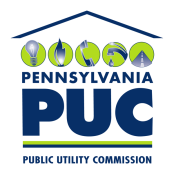  PUBLIC UTILITY COMMISSIONOffice of Administrative Law JudgeP.O. IN REPLY PLEASE REFER TO OUR FILE